PSP Bojana MihocekPetak, 11.6.2021. AKTIVNOST: GLAZBENA AKTIVNOSTOPIS AKTIVNOSTI: ZA KRAJ NAŠEG DRUŽENA NA BORAVKU POSLUŠAJTE PRAVU LJETNU PJESMULIBRETIĆI - JEDNO LJETO ZA NAS https://www.youtube.com/watch?v=CFTKjIWpTu0 POSLUŠAJTE JE NEKOLIKO PUTA TE POKUŠAJTE I VI ZAPJEVATI I ZAPLESATIPRATITE POKRETE NA VIDEU I ZABAVITE SE!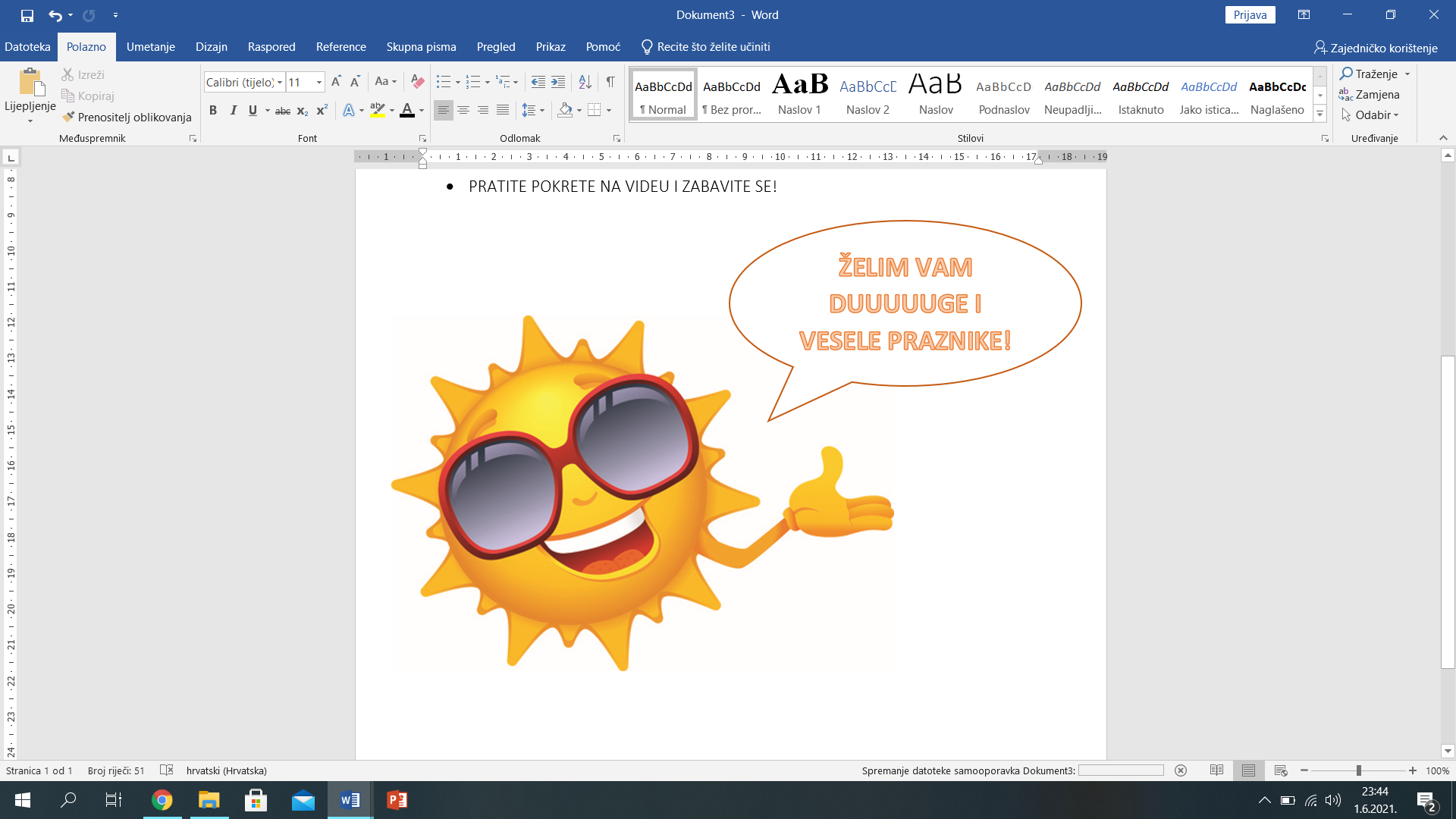 